80 aprašo PRIEDAS Elektros grandinės elementų sutartiniai ženklai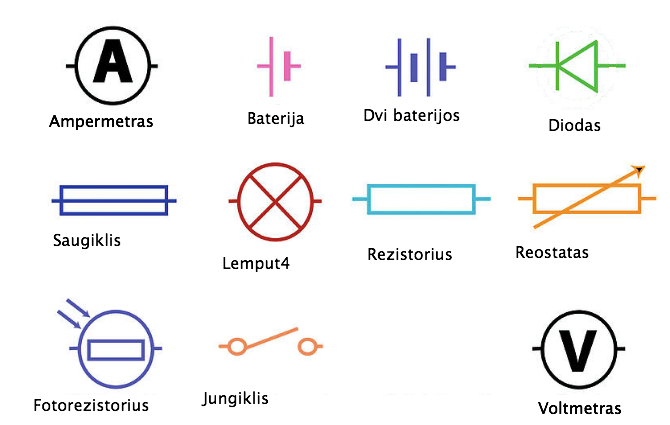 